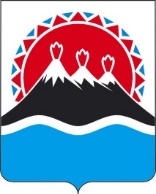 П О С Т А Н О В Л Е Н И ЕГУБЕРНАТОРА КАМЧАТСКОГО КРАЯПОСТАНОВЛЯЮ:1. Внести в постановление Губернатора Камчатского края от 01.06.2022
№ 61 «О Конкурсе по внедрению технологии бережливого управления в деятельность государственных органов Камчатского края «Моя инициатива» следующие изменения:1) часть 3 изложить в следующей редакции: «3. Установить, что организация конкурса осуществляется при содействии Министерства экономического развития Камчатского края.»2) пункт 2 части 4 изложить в следующей редакции:«2) образование конкурсной комиссии по внедрению технологии бережливого управления в деятельность государственных органов Камчатского края «Моя инициатива» (далее – конкурсная комиссия) и утверждение ее персонального состава ежегодно не позднее 1 сентября текущего года;»2. Настоящее постановление вступает в силу после дня его официального опубликования.[Дата регистрации] № [Номер документа]г. Петропавловск-КамчатскийО внесении изменений в постановление Губернатора Камчатского края от 01.06.2022 № 61 «О Конкурсе по внедрению технологии бережливого управления в деятельность государственных органов Камчатского края «Моя инициатива»Губернатор Камчатского края[горизонтальный штамп подписи 1]В.В. Солодов